ПЕРМСКАЯ ТРАНСПОРТНАЯ ПРОКУРАТУРА РАЗЪЯСНЯЕТУстановлена административная ответственность за действия, направленные на возбуждение ненависти либо вражды и унижение человеческого достоинстваФедеральным законом от 27.12.2018 № 521-ФЗ внесены изменения в Кодекс Российской Федерации об административных правонарушениях¸ устанавливающие административную ответственность за действия, направленные на возбуждение ненависти либо вражды и унижение человеческого достоинства, не содержащие уголовно наказуемого деяния.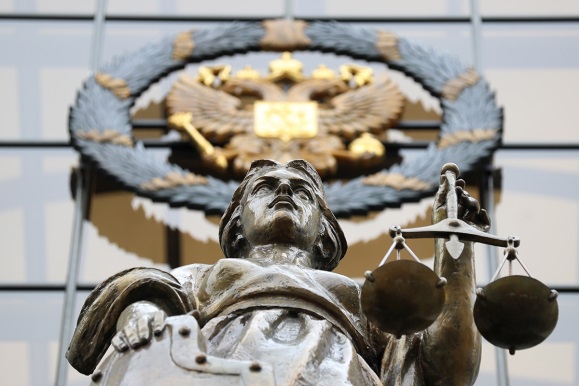 Введенной статьей 20.3.1. КоАП РФ определено, что действия, направленные на возбуждение ненависти либо вражды, а также на унижение достоинства человека либо группы лиц по признакам пола, расы, национальности, языка, происхождения, отношения к религии, а равно принадлежности к какой-либо социальной группе, совершенные публично, в том числе с использованием средств массовой информации либо информационно-телекоммуникационных сетей, если эти действия не содержат уголовно наказуемого деяния, влекут наложение административного штрафа на граждан в размере от десяти тысяч до двадцати тысяч рублей, или обязательные работы на срок до ста часов, или административный арест на срок до пятнадцати суток; на юридических лиц - от двухсот пятидесяти тысяч до пятисот тысяч рублей.Указанные изменения вступили в действие с 8 января 2019 года.Помощник Пермского транспортного прокурора Смирнягина Е.А.